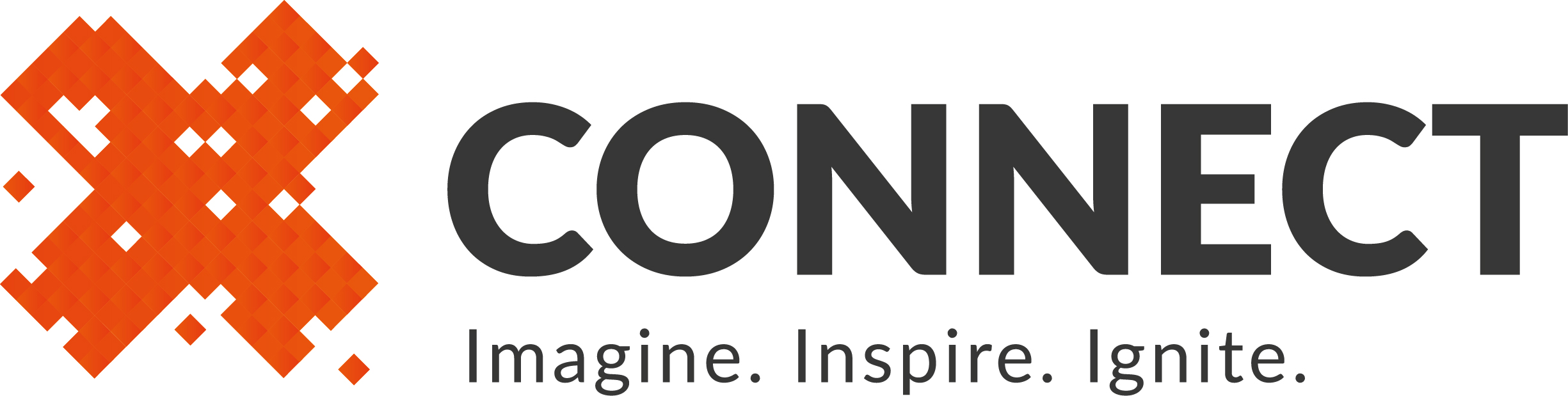 Request to Attend Stibo Systems Connect 2018 Dear [Name]:I would like to attend Stibo Systems’ Customer Conference – Connect 2018, taking place October 7-10 in San Diego. Information is our most critical enterprise asset. It is important for me to attend this event to learn how we can further leverage our investment in Stibo Systems’ STEP solution.We must employ our data systems to increase profits, to direct crucial decisions and to boost operational efficiency. Now is the time to look at how our data management practices can converge to ensure enterprise success. My attendance at the conference is very important as the event aligns with our priorities, including:[add project or priority][add project or priority][add project or priority]The conference will only take me out of the office for a couple of days and the conference registration fee is all-inclusive:
• All meals – Reception Sunday through lunch Wednesday• 20+ Hours of Master Data Management sessions and networking
• Online access to all presentations and session materialsHere’s an approximate breakdown of conference costs:Airfare									$XXXHotel (3 nights)							$762.00Meals (included in Conference Fee)					$0Registration Fee (Based on early bird pricing)			$399.00_  Total									$X,XXXThank you for considering this request. I look forward to your reply.Regards,